Физика 24.04.2020Лабораторная работа № 16 «Наблюдение  и  построение  изображений  в  плоском  зеркале»Текст работы вышлю в группу по ватцап перед уроком. Выполняете на двойных листах в клеточку и высылаете ватцап  или по электронке до 17.00  24 апреля.В помощь при выполнении работы:  1.учебник  параграф 66  стр.198-200. Домашнее задание параграф повторить 65 - 66, Лукашик №№1538, 1543Лабораторная работа № 16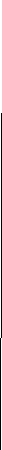 Наблюдение  и  построение  изображений  в  плоском  зеркале.Цель работы: Построить изображение в зеркале.Оборудование: карандаш, линейка, транспортир.Тестовая часть:1. Плоское зеркало — это1) гладкая поверхность, хорошо отражающая свет
2) плоская поверхность, не имеющая шероховатостей (зеркальная)
3) любая поверхность, отражающая свет2. Каково изображение светящейся точки и где оно образуется плоским зеркалом?1) Мнимое, за зеркалом
2) Действительное, перед зеркалом
3) Действительное, за зеркалом
4) Мнимое, перед зеркалом3. На рисунке показаны изображения S’ точки S в плоском зеркале. На каком из них допущена ошибка?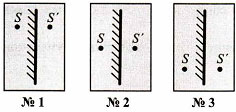 1) №1
2) №2
3) №34. На рисунках представлены изображения предметов (стрелок) в плоском зеркале. На каком из них изображение показано правильно?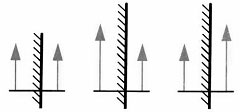 1) №1
2) №2
3) №35. Характеристика изображения предмета в плоском зеркале такова: оно1) мнимое, большего размера, чем предмет, и находится за зеркалом на большом расстоянии от него
2) действительное, меньшего размера, чем предмет, и находится перед зеркалом на том же расстоянии, что и предмет
3) мнимое, равного с предметом размера и находится за зеркалом на таком же расстоянии от него, как предмет6. Какие свойства изображения предмета в плоском зеркале отличают его от самого предмета?1) Другой размер и иная удаленность от зеркала
2) Его мнимость и симметричность (а не тождественность) предмету
3) Его мнимость и другой размер
4) Различий у них нетХОД   РАБОТЫ1.Потройте  изображение  светящейся  точки.2. Постройте  изображение  предмета  в  зеркале. Дайте  характеристику  изображения.Вывод:(по свойству  изображений  в  зеркале)